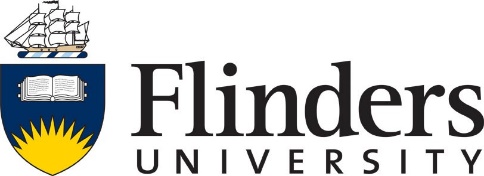 Guide to using this template Staff are to pre-populate Sections A, B and partially C, prior to their meeting, and where possible, return to their reviewer ahead of the meeting.  Validation and additional detail is to be added during the review meeting.   This section captures your agreed functional and College aligned goals which are future focused.  Two College/Portfolio aligned goals have been pre-populated below to ensure a focus on service delivery and continuous improvement. In describing your performance measures, ensure they are realistic, measurable and time relevant.   Please fill out the first column below at the start of the review period.The year in review section is to enable discussion and feedback on achievements and / or challenges affecting successful performance.  It is also the opportunity to reflect on learnings and to provide two-way feedback.   This section documents your training and development plans and review of progress towards these.  For staff who have supervisory responsibilities, or have WHS components, mandatory training is captured.  Training and development needs captured in this section will feed into a College wide needs analysis.  This will form part of College/Portfolio’s focus to build capability in the identified areas for the upcoming 12 months Professional Staff Performance ReviewAnnual performance and development review templateThe Professional Performance and Development Review framework is designed to ensure an engaging focus on staff development and performance.  The objectives of the review are to:Ensure alignment of agreed individual goals and priorities with the University and College/Portfolio goals and prioritiesEnsure performance embraces University ValuesEnsure staff capabilities are developed in line with agreed prioritiesEnsure opportunities to further develop skills are identified and actionedProvide a mechanism of monitoring performance and behaviours of staff with a view of continual improvement.OverviewNAME: NAME: POSITION: POSITION: SUPERVISOR/MANAGER/TEAM LEADER:   SUPERVISOR/MANAGER/TEAM LEADER:   PORTFOLIO/COLLEGE:    PORTFOLIO/COLLEGE:    PLAN YEAR:  Interim review(s)?End review date: POSITION DESCRIPTION:POSITION DESCRIPTION:□  The PD has been validated as current		□  The PD has been validated as current		Goals for the Year AheadKEY GOAL OUTCOMES and PERFORMANCE MEASURESSTAFF MEMBER REVIEW(at end of review cycle)SUPERVISOR REVIEW:(at end of review cycle)1.  	Strategic Goal: Customer Service: Indicate extent of achievement at end of review cycle2.  	Strategic Goal: Continuous Improvement: 3.  	Goal: 4.  	Goal:5.  	Goal:The Year in ReviewUNIVERSITY VALUES:[Staff member] How have you demonstrated the University’s Values in your day to day role? Provide examples of specific behaviours that reflect the university values[Manager/supervisor] Feedback on observed behavioursACHIEVEMENTS:[Staff member] Major achievements in reporting period[Manager/supervisor] Feedback on how these fit with goals set for reporting periodOPPORTUNITIES:[Staff member] Are there any opportunities which could further enhance your performance? Provide suggestions / solutions around barriers, work improvementsGENERAL FEEDBACK:[Staff member] What could your supervisor/manager do to facilitate or support you to achieve your goals?Is there any feedback you would like to give your supervisor/manager?[Manager/supervisor] Stakeholder or customer feedback to be gathered (as appropriate) and discussedTraining and DevelopmentMANDATORY TRAINING:MANDATORY TRAINING:MANDATORY TRAINING:MANDATORY TRAINING:CategoryDetailsTimeline:Confirmation that completed end of review cycle□  WH&S?        □  Mandatory supervisor training?□  Other?TRAINING AND PROFESSIONAL DEVELOPMENT:TRAINING AND PROFESSIONAL DEVELOPMENT:TRAINING AND PROFESSIONAL DEVELOPMENT:TRAINING AND PROFESSIONAL DEVELOPMENT:Learning objective(s) and action(s) requiredThese should relate to objectives and capabilities required for your role; and/ or how to build on these for your professional development   Timeline:This will depend on type of activity priority/importance of undertaking itDesired outcomes – for self and for work area/ cost centreEg having undertaken the development activity, / how will the work area benefit/how will your career benefitReview of benefit:Feedback at end of review cycleRecord of Discussion and Agreed ActionsMATTERRECORD OF DISCUSSION / FOLLOW UP ACTIONStaff: Overall comments regarding outgoing review year (re discussion/feedback section)Supervisor: Overall comments regarding outgoing review year (re discussion/feedback section)………………………………………………. . …….       Staff member’s signature	…………………………………date…………………………………………………………    Supervisor’s signature 					………………………………date……………………………………………. . …….       (other supervisor’s signature, as appropriate)	…………………………………date